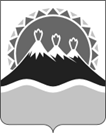 АППАРАТ ГУБЕРНАТОРА И ПРАВИТЕЛЬСТВАКАМЧАТСКОГО КРАЯПРИКАЗ № ____-ОДВ соответствии с Федеральным законом от 12.01.1996 № 7-ФЗ «О некоммерческих организациях», Федеральным законом от 03.11.2006 № 174-ФЗ «Об автономных учреждениях», Законом Камчатского края от 16.12.2009 № 378 «О Порядке управления и распоряжения имуществом, находящимся в государственной собственности Камчатского края», во исполнение постановления Правительства Камчатского края от  28.04.2011 № 169-П «О Порядке осуществления исполнительными органами государственной власти Камчатского края функций и полномочий учредителей краевых государственных учреждений»  	ПРИКАЗЫВАЮ:Утвердить Порядок составления и утверждения Плана финансово-хозяйственной деятельности государственного учреждения, подведомственного Аппарату Губернатора и Правительства Камчатского края (далее – Порядок) в редакции согласно приложению к настоящему приказу.Признать утратившими силу с 01.01.2020 года:	приказ Аппарата Губернатора и Правительства Камчатского края от 18.02.2016 № 8-ОД «Об утверждении Порядка составления и утверждения Плана финансово-хозяйственной деятельности государственного учреждения, подведомственного Аппарату Губернатора и Правительства Камчатского края»;	приказ Аппарата Губернатора и Правительства Камчатского края от 29.12.2016 № 87-ОД «О внесении изменений в приложение к приказу Аппарата Губернатора и Правительства Камчатского края от 18.02.2016 № 8-ОД «Об утверждении Порядка составления и утверждения Плана финансово-хозяйственной деятельности государственного учреждения, подведомственного Аппарату Губернатора и Правительства Камчатского края»;	приказ Аппарата Губернатора и Правительства Камчатского края от 07.02.2018 № 6-ОД «О внесении изменения в приложение к приказу Аппарата Губернатора и Правительства Камчатского края от 18.02.2016 № 8-ОД «Об утверждении Порядка составления и утверждения Плана финансово-хозяйственной деятельности государственного учреждения, подведомственного Аппарату Губернатора и Правительства Камчатского края»;	приказ Аппарата Губернатора и Правительства Камчатского края от 05.03.2019 № 10ОД «О внесении изменений в приложение к приказу Аппарата Губернатора и Правительства Камчатского края от 18.02.2016 № 8-ОД «Об утверждении Порядка составления и утверждения Плана финансово-хозяйственной деятельности государственного учреждения, подведомственного Аппарату Губернатора и Правительства Камчатского края»; Настоящий приказ вступает в силу со дня его официального опубликования. Контроль за исполнением настоящего приказа оставляю за собой.Вице-губернатор Камчатского края-Руководитель Аппарата                                                                      А.Ю. Войтов Приложение к приказу             Аппарата Губернатора             и Правительства Камчатского края                                                                         от ____.____.2019 №________ПОРЯДОКСОСТАВЛЕНИЯ И УТВЕРЖДЕНИЯ ПЛАНА ФИНАНСОВО-ХОЗЯЙСТВЕННОЙ ДЕЯТЕЛЬНОСТИ ГОСУДАРСТВЕННОГО УЧРЕЖДЕНИЯ, ПОДВЕДОМСТВЕННОГО АППАРАТУ ГУБЕРНАТОРА И ПРАВИТЕЛЬСТВА КАМЧАТСКОГО КРАЯ1. Общие положения1.1. Настоящий Порядок составления и утверждения Плана финансово-хозяйственной деятельности государственного учреждения, подведомственного Аппарату Губернатора и Правительства Камчатского края (далее - План), разработан в соответствии с Федеральным законом от 12.01.1996 № 7-ФЗ «О некоммерческих организациях», Федеральным законом от 03.11.2006 № 174-ФЗ «Об автономных учреждениях», приказом Минфина России от 31.08.2018 № 186н «О Требованиях к составлению и утверждению плана финансово-хозяйственной деятельности государственного (муниципального) учреждения», а также Законом Камчатского края от 16.12.2009 № 378 «О Порядке управления и распоряжения имуществом, находящимся в государственной собственности Камчатского края» и постановлением Правительства Камчатского края от 28.04.2011 № 169-П «О Порядке осуществления исполнительными органами государственной власти Камчатского края функций и полномочий учредителей краевых государственных учреждений».1.2. Настоящий Порядок составления и утверждения Плана (далее – Порядок) подлежит применению краевыми государственными бюджетными и автономными учреждениями, подведомственными Аппарату Губернатора и Правительства Камчатского края (далее – учреждения, Аппарат), при формировании Плана на 2020 год (на 2020 год и на плановый период 2021 и 2022 годов.1.3. План составляется и утверждается на текущий финансовый год в случае, если закон о бюджете утверждается на один финансовый год или на текущий финансовый год и плановый период, если закон (решение) о бюджете утверждается на очередной финансовый год и плановый период и действует в течение срока действия закона о бюджете.2. Требования к составлению Плана2.1.     План составляется  учреждениями по кассовому методу в рублях с точностью до двух знаков после запятой по форме согласно приложению 1 к настоящему Порядку, с соблюдением положений части 2.5 настоящего Порядка;2.2. При составлении Плана (внесении изменений в него) устанавливается (уточняется) плановый объем поступлений и выплат денежных средств.2.3. План составляется на основании обоснований (расчетов) плановых показателей поступлений и выплат, требования к формированию которых установлены в разделе 3 Порядка.2.4.  Учреждение составляет проект Плана при формировании проекта закона о бюджете в порядке и сроки, установленные Аппаратом:1) с учетом планируемых объемов поступлений:а) субсидии на финансовое обеспечение выполнения государственного задания;б) субсидий, предусмотренных абзацем вторым пункта 1 статьи 78.1 Бюджетного кодекса Российской Федерации  (далее - целевые субсидии), и целей их предоставления;в) субсидий на осуществление капитальных вложений в объекты капитального строительства государственной собственности или приобретение объектов недвижимого имущества в государственную собственность (далее - субсидия на осуществление капитальных вложений);г) грантов, в том числе в форме субсидий, предоставляемых из бюджетов бюджетной системы Российской Федерации (далее - грант);д) иных доходов, которые учреждение планирует получить при оказании услуг, выполнении работ за плату сверх установленного государственного задания, а в случаях, установленных федеральным законом, в рамках государственного (муниципального) задания;е) доходов от иной приносящей доход деятельности, предусмотренной уставом учреждения;2) с учетом планируемых объемов выплат, связанных с осуществлением деятельности, предусмотренной уставом учреждения.2.5. Аппарат направляет учреждению информацию о планируемых к предоставлению из бюджета объемах субсидий.2.6. Учреждение, имеющее обособленное(ые) подразделение(я), формирует проект Плана учреждения на основании проекта Плана головного учреждения, сформированного без учета обособленных подразделений, и проекта(ов) Плана(ов) обособленного(ых) подразделения(й), без учета расчетов между головным учреждением и обособленным(и) подразделением(ями). 2.7. Показатели Плана и обоснования (расчеты) плановых показателей формируются по соответствующим кодам (составным частям кода) бюджетной классификации Российской Федерации в части:а) планируемых поступлений:от доходов - по коду аналитической группы подвида доходов бюджетов классификации доходов бюджетов;от возврата дебиторской задолженности прошлых лет - по коду аналитической группы вида источников финансирования дефицитов бюджетов классификации источников финансирования дефицитов бюджетов;б) планируемых выплат:по расходам - по кодам видов расходов классификации расходов бюджетов;по возврату в бюджет остатков субсидий прошлых лет - по коду аналитической группы вида источников финансирования дефицитов бюджетов классификации источников финансирования дефицитов бюджетов;по уплате налогов, объектом налогообложения которых являются доходы (прибыль) учреждения, - по коду аналитической группы подвида доходов бюджетов классификации доходов бюджетов;в) перечисления средств в рамках расчетов между головным учреждением и обособленным(и) подразделением(ями) - по коду аналитической группы вида источников финансирования дефицитов бюджетов классификации источников финансирования дефицитов бюджетов.2.8. Изменение показателей Плана в течение текущего финансового года осуществляется в связи с:а) использованием остатков средств на начало текущего финансового года, в том числе неиспользованных остатков целевых субсидий и субсидий на осуществление капитальных вложений;б) изменением объемов планируемых поступлений, а также объемов и (или) направлений выплат, в том числе в связи с:изменением объема предоставляемых субсидий на финансовое обеспечение государственного задания, целевых субсидий, субсидий на осуществление капитальных вложений, грантов;изменением объема услуг (работ), предоставляемых за плату;изменением объемов безвозмездных поступлений от юридических и физических лиц;поступлением средств дебиторской задолженности прошлых лет, не включенных в показатели Плана при его составлении;увеличением выплат по неисполненным обязательствам прошлых лет, не включенных в показатели Плана при его составлении;в) проведением реорганизации учреждения.2.9 Показатели Плана после внесения в них изменений, предусматривающих уменьшение выплат, не должны быть меньше кассовых выплат по указанным направлениям, произведенных до внесения изменений в показатели Плана.2.10.   Внесение изменений в показатели Плана по поступлениям и (или) выплатам формируются путем внесения изменений в соответствующие обоснования (расчеты) плановых показателей поступлений и выплат, сформированные при составлении Плана, за исключением случаев, предусмотренных пунктом 2.11. Порядка.2.11.   Учреждение по решению Аппарата  вправе осуществлять внесение изменений в показатели Плана без внесения изменений в соответствующие обоснования (расчеты) плановых показателей поступлений и выплат исходя из информации, содержащейся в документах, являющихся основанием для поступления денежных средств или осуществления выплат, ранее не включенных в показатели Плана:а) при поступлении в текущем финансовом году:сумм возврата дебиторской задолженности прошлых лет;сумм, поступивших в возмещение ущерба, недостач, выявленных в текущем финансовом году;сумм, поступивших по решению суда или на основании исполнительных документов;б) при необходимости осуществления выплат:по возврату в бюджет бюджетной системы Российской Федерации субсидий, полученных в прошлых отчетных периодах;по возмещению ущерба;по решению суда, на основании исполнительных документов;по уплате штрафов, в том числе административных.2.12. При внесении изменений в показатели Плана в случае, установленном подпунктом "в" пункта 2.8. Порядка, при реорганизации:а) в форме присоединения, слияния - показатели Плана учреждения-правопреемника формируются с учетом показателей Планов реорганизуемых учреждений, прекращающих свою деятельность путем построчного объединения (суммирования) показателей поступлений и выплат;б) в форме выделения - показатели Плана учреждения, реорганизованного путем выделения из него других учреждений, подлежат уменьшению на показатели поступлений и выплат Планов вновь возникших юридических лиц;в) в форме разделения - показатели Планов вновь возникших юридических лиц формируются путем разделения соответствующих показателей поступлений и выплат Плана реорганизованного учреждения, прекращающего свою деятельность.После завершения реорганизации показатели поступлений и выплат Планов реорганизованных юридических лиц при суммировании должны соответствовать показателям Плана(ов) учреждения(ий) до начала реорганизации.3. Формирование обоснований (расчетов) плановыхпоказателей поступлений и выплат3.1. К представляемому на утверждение проекту Плана прилагаются расчеты (обоснования) плановых показателей по выплатам, использованные при формировании Плана, являющиеся справочной информацией к Плану, формируемые по форме согласно приложению 2 к настоящему Порядку. Форматы таблиц приложения 2 к настоящему Порядку носят рекомендательный характер и при необходимости могут быть изменены (с соблюдением структуры, в том числе строк и граф таблицы) и дополнены иными графами, строками, а также дополнительными реквизитами и показателями, в том числе кодами показателей по соответствующим классификаторам технико-экономической и социальной информации.Учреждение вправе применять дополнительные расчеты (обоснования) показателей, отраженных в таблицах приложения 2 к настоящему Порядку, в соответствии с разработанными им дополнительными таблицами.В случае, если в соответствии со структурой затрат отдельные виды выплат учреждением не осуществляются, то соответствующие расчеты (обоснования) к показателям Плана не формируются.3.2. Обоснования (расчеты) плановых показателей поступлений формируются на основании расчетов соответствующих доходов с учетом возникшей на начало финансового года задолженности перед учреждением по доходам и полученных на начало текущего финансового года предварительных платежей (авансов) по договорам (контрактам, соглашениям).Обоснования (расчеты) плановых показателей выплат формируются на основании расчетов соответствующих расходов с учетом произведенных на начало финансового года предварительных платежей (авансов) по договорам (контрактам, соглашениям), сумм излишне уплаченных или излишне взысканных налогов, пени, штрафов, а также принятых и неисполненных на начало финансового года обязательств.3.3. Расчеты доходов формируются:по доходам от использования собственности (в том числе доходы в виде арендной платы, платы за сервитут <4>, от распоряжения правами на результаты интеллектуальной деятельности и средствами индивидуализации);--------------------------------<4> За исключением платы за сервитут земельных участков, находящихся в государственной или муниципальной собственности, в соответствии с положениями пункта 3 статьи 39.25 Земельного кодекса Российской Федерации поступающей и зачисляемой в соответствующие бюджеты бюджетной системы Российской Федерации.по доходам от оказания услуг (выполнения работ) (в том числе в виде субсидии на финансовое обеспечение выполнения государственного задания, от оказания медицинских услуг, предоставляемых застрахованным лицам в рамках обязательного медицинского страхования, а также женщинам в период беременности, женщинам и новорожденным в период родов и в послеродовой период на основании родового сертификата);по доходам в виде штрафов, возмещения ущерба (в том числе включая штрафы, пени и неустойки за нарушение условий контрактов (договоров);по доходам в виде безвозмездных денежных поступлений (в том числе грантов, пожертвований);по доходам в виде целевых субсидий, а также субсидий на осуществление капитальных вложений;по доходам от операций с активами (в том числе доходы от реализации неиспользуемого имущества, утиля, невозвратной тары, лома черных и цветных металлов).3.4. Расчет доходов от использования собственности осуществляется на основании информации о плате (тарифе, ставке) за использование имущества за единицу (объект, квадратный метр площади) и количества единиц предоставляемого в пользование имущества.Расчет доходов в виде возмещения расходов, понесенных в связи с эксплуатацией государственного имущества, закрепленного на праве оперативного управления, платы за общежитие, квартирной платы осуществляется исходя из объема предоставленного в пользование имущества и планируемой стоимости услуг (возмещаемых расходов).Расчет доходов в виде прибыли, приходящейся на доли в уставных (складочных) капиталах хозяйственных товариществ и обществ, или дивидендов по акциям, принадлежащим учреждению, в случаях, установленных федеральным законом, осуществляется исходя из величины чистой прибыли хозяйственных товариществ и обществ, количества акций (или доли в уставных (складочных) капиталах), принадлежащих учреждению, размера доли чистой прибыли хозяйственных товариществ и обществ, направляемой ими на выплату дивидендов или распределяемой ими среди участников товарищества и общества, и периода деятельности хозяйственного товарищества и общества, за который выплачиваются дивиденды.Расчет доходов государственного автономного учреждения в виде процентов по депозитам, процентов по остаткам средств на счетах в кредитных организациях, а также процентов, полученных от предоставления займов, осуществляется на основании информации о среднегодовом объеме средств, на которые начисляются проценты, и ставке размещения.Расчет доходов от распоряжения правами на результаты интеллектуальной деятельности и средства индивидуализации, в том числе по лицензионным договорам, осуществляется исходя из планируемого объема предоставления прав на использование объектов и платы за использование одного объекта.3.5. Расчет доходов от оказания услуг (выполнения работ) сверх установленного государственного задания осуществляется исходя из планируемого объема оказания платных услуг (выполнения работ) и их планируемой стоимости.Расчет доходов от оказания услуг (выполнения работ) в рамках установленного государственного задания в случаях, установленных федеральным законом, осуществляется в соответствии с объемом услуг (работ), установленных государственным заданием, и платой (ценой, тарифом) за указанную услугу (работу).3.6. Расчет доходов в виде штрафов, средств, получаемых в возмещение ущерба (в том числе страховых возмещений), при наличии решения суда, исполнительного документа, решения о возврате суммы излишне уплаченного налога, принятого налоговым органом, решения страховой организации о выплате страхового возмещения при наступлении страхового случая осуществляется в размере, определенном указанными решениями.3.7. Расчет доходов от иной приносящей доход деятельности осуществляется с учетом стоимости услуг по одному договору, среднего количества указанных поступлений за последние три года и их размера, а также иных прогнозных показателей в зависимости от их вида, установленных органом-учредителем.3.8.   Расчет расходов осуществляется по видам расходов с учетом норм трудовых, материальных, технических ресурсов, используемых для оказания учреждением услуг (выполнения работ), а также требований, установленных нормативными правовыми (правовыми) актами, в том числе ГОСТами, СНиПами, СанПиНами, стандартами, порядками и регламентами (паспортами) оказания государственных (муниципальных) услуг (выполнения работ).3.9. В расчет расходов на оплату труда и страховых взносов на обязательное социальное страхование в части работников учреждения включаются расходы на оплату труда, компенсационные выплаты, включая пособия, выплачиваемые из фонда оплаты труда, а также страховые взносы на обязательное пенсионное страхование, на обязательное социальное страхование на случай временной нетрудоспособности и в связи с материнством, на обязательное социальное страхование от несчастных случаев на производстве и профессиональных заболеваний, на обязательное медицинское страхование.При расчете плановых показателей расходов на оплату труда учитывается расчетная численность работников, включая основной персонал, вспомогательный персонал, административно-управленческий персонал, обслуживающий персонал, расчетные должностные оклады, ежемесячные надбавки к должностному окладу, стимулирующие выплаты, компенсационные выплаты, в том числе за работу с вредными и (или) опасными условиями труда, при выполнении работ в других условиях, отклоняющихся от нормальных, а также иные выплаты, предусмотренные законодательством Российской Федерации, локальными нормативными актами учреждения в соответствии с утвержденным штатным расписанием.3.10. Расчет расходов на выплаты компенсационного характера персоналу, за исключением фонда оплаты труда, включает выплаты по возмещению работникам (сотрудникам) расходов, связанных со служебными командировками, возмещению расходов на прохождение медицинского осмотра, расходов на оплату стоимости проезда и провоза багажа к месту использования отпуска и обратно для лиц, работающих в районах Крайнего Севера и приравненных к ним местностях, и членов их семей, иные компенсационные выплаты работникам, предусмотренные законодательством Российской Федерации, коллективным трудовым договором, локальными актами учреждения.3.11.   Расчет расходов на выплаты по социальному обеспечению и иным выплатам населению, не связанным с выплатами работникам, возникающими в рамках трудовых отношений (расходов по социальному обеспечению населения вне рамок систем государственного пенсионного, социального, медицинского страхования), в том числе на оплату медицинского обслуживания, оплату путевок на санаторно-курортное лечение и в детские оздоровительные лагеря, а также выплат бывшим работникам учреждений, в том числе к памятным датам, профессиональным праздникам, осуществляется с учетом количества планируемых выплат в год и их размера.3.12.  Расчет расходов на уплату налога на имущество организации, земельного налога, водного налога, транспортного налога формируется с учетом объекта налогообложения, особенностей определения налоговой базы, налоговой ставки, а также налоговых льгот, оснований и порядка их применения, порядка и сроков уплаты по каждому налогу в соответствии с законодательством Российской Федерации о налогах и сборах.3.13.   Расчет расходов на уплату прочих налогов и сборов, других платежей, являющихся в соответствии с бюджетным законодательством Российской Федерации доходами соответствующего бюджета, осуществляется с учетом вида платежа, порядка их расчета, порядка и сроков уплаты по каждому виду платежа.3.14.   Расчет расходов на безвозмездные перечисления организациям и физическим лицам осуществляется с учетом количества планируемых безвозмездных перечислений организациям и их размера.3.15.  Расчет прочих расходов (кроме расходов на закупку товаров, работ, услуг) осуществляется по видам выплат с учетом количества планируемых выплат в год и их размера.3.16.  Расчет расходов (за исключением расходов на закупку товаров, работ, услуг) осуществляется раздельно по источникам их финансового обеспечения в случае принятия органом-учредителем решения о планировании указанных выплат раздельно по источникам их финансового обеспечения.3.17.  Расчет расходов на услуги связи должен учитывать количество абонентских номеров, подключенных к сети связи, цены услуг связи, ежемесячную абонентскую плату в расчете на один абонентский номер, количество месяцев предоставления услуги; размер повременной оплаты междугородних, международных и местных телефонных соединений, а также стоимость услуг при повременной оплате услуг телефонной связи; количество пересылаемой корреспонденции, в том числе с использованием фельдъегерской и специальной связи, стоимость пересылки почтовой корреспонденции за единицу услуги, стоимость аренды интернет-канала, повременной оплаты за интернет-услуги или оплата интернет-трафика.3.18.   Расчет расходов на транспортные услуги осуществляется с учетом видов услуг по перевозке (транспортировке) грузов, пассажирских перевозок и стоимости указанных услуг.3.19.   Расчет расходов на коммунальные услуги осуществляется исходя из расходов на газоснабжение (иные виды топлива), электроснабжение, теплоснабжение, горячее водоснабжение, холодное водоснабжение и водоотведение с учетом количества объектов, тарифов на оказание коммунальных услуг (в том числе с учетом применяемого одноставочного, дифференцированного по зонам суток или двуставочного тарифа на электроэнергию), расчетной потребности планового потребления услуг и затраты на транспортировку топлива (при наличии).3.20.  Расчет расходов на аренду имущества, в том числе объектов недвижимого имущества, осуществляется с учетом арендуемой площади (количества арендуемого оборудования, иного имущества), количества месяцев (суток, часов) аренды, цены аренды в месяц (сутки, час), а также стоимости возмещаемых услуг (по содержанию имущества, его охране, потребляемых коммунальных услуг).3.21.  Расчет расходов на содержание имущества осуществляется с учетом планов ремонтных работ и их сметной стоимости, определенной с учетом необходимого объема ремонтных работ, графика регламентно-профилактических работ по ремонту оборудования, требований к санитарно-гигиеническому обслуживанию, охране труда (включая уборку помещений и территории, вывоз твердых бытовых отходов, мойку, химическую чистку, дезинфекцию, дезинсекцию), а также правил его эксплуатации.3.22.  Расчет расходов на обязательное страхование, в том числе на обязательное страхование гражданской ответственности владельцев транспортных средств, страховой премии (страховых взносов) осуществляется с учетом количества застрахованных работников, застрахованного имущества, базовых ставок страховых тарифов и поправочных коэффициентов к ним, определяемых с учетом характера страхового риска и условий договора страхования, в том числе наличия франшизы и ее размера.3.23.   Расчет расходов на повышение квалификации (профессиональную переподготовку) осуществляется с учетом количества работников, направляемых на повышение квалификации, и цены обучения одного работника по каждому виду дополнительного профессионального образования.3.24.  Расчет расходов на оплату услуг и работ (медицинских осмотров, информационных услуг, консультационных услуг, экспертных услуг, научно-исследовательских работ, типографских работ), не указанных в пунктах 3.17 – 3.23. Порядка, осуществляется на основании расчетов необходимых выплат с учетом численности работников, потребности в информационных системах, количества проводимых экспертиз, количества приобретаемых печатных и иных периодических изданий, определяемых с учетом специфики деятельности учреждения, предусмотренной уставом учреждения.3.25.   Расчет расходов на приобретение объектов движимого имущества (в том числе оборудования, транспортных средств, мебели, инвентаря, бытовых приборов) осуществляется с учетом среднего срока эксплуатации указанного имущества, норм обеспеченности (при их наличии), потребности учреждения в таком имуществе, информации о стоимости приобретения необходимого имущества, определенной методом сопоставимых рыночных цен (анализа рынка), заключающемся в анализе информации о рыночных ценах идентичных (однородных) товаров, работ, услуг, в том числе о ценах производителей (изготовителей) указанных товаров, работ, услуг.3.26. Расчет расходов на приобретение материальных запасов осуществляется с учетом потребности в продуктах питания, лекарственных средствах, горюче-смазочных и строительных материалах, мягком инвентаре и специальной одежде, обуви, запасных частях к оборудованию и транспортным средствам, хозяйственных товарах и канцелярских принадлежностях, а также наличия указанного имущества в запасе и (или) необходимости формирования экстренного (аварийного) запаса.3.27.  Расчеты расходов на закупку товаров, работ, услуг должны соответствовать в части планируемых к заключению контрактов (договоров):показателям плана закупок товаров, работ, услуг для обеспечения государственных и муниципальных нужд, формируемого в соответствии с требованиями законодательства Российской Федерации о контрактной системе в сфере закупок товаров, работ, для обеспечения государственных и муниципальных нужд, в случае осуществления закупок в соответствии с Федеральным законом от 5 апреля 2013 г. N 44-ФЗ "О контрактной системе в сфере закупок товаров, работ, услуг для обеспечения государственных и муниципальных нужд";показателям плана закупок товаров, работ, услуг, формируемого в соответствии с законодательством Российской Федерации о закупках товаров, работ, услуг отдельными видами юридических лиц, в случае осуществления закупок в соответствии с Федеральным законом от 18 июля 2011 г. N 223-ФЗ "О закупках товаров, работ, услуг отдельными видами юридических лиц".3.28. Расчет расходов на осуществление капитальных вложений:в целях капитального строительства объектов недвижимого имущества (реконструкции, в том числе с элементами реставрации, технического перевооружения) осуществляется с учетом сметной стоимости объектов капитального строительства, рассчитываемой в соответствии с законодательством о градостроительной деятельности Российской Федерации;в целях приобретения объектов недвижимого имущества осуществляется с учетом стоимости приобретения объектов недвижимого имущества, определяемой в соответствии с законодательством Российской Федерации, регулирующим оценочную деятельность в Российской Федерации.3.29. Расчеты расходов, связанных с выполнением учреждением государственного задания, могут осуществляться с превышением нормативных затрат, определенных в порядке, установленном Правительством Камчатского края, в соответствии с абзацем первым пункта 4 статьи 69.2 Бюджетного кодекса Российской Федерации, в пределах общего объема средств субсидии на финансовое обеспечение выполнения государственного задания.3.30.  В случае, если учреждением не планируется получать отдельные доходы и осуществлять отдельные расходы, то обоснования (расчеты) поступлений и выплат по указанным доходам и расходам не формируются.                   4. Требования к утверждению Плана4.1.  План краевого государственного автономного учреждения (План с учетом изменений) утверждается руководителем этого учреждения на основании заключения наблюдательного совета этого учреждения. Копия утвержденного Плана направляется руководителем краевого государственного автономного учреждения в Аппарат в течение 5 рабочих дней с момента его утверждения.4.2.  План краевого государственного бюджетного учреждения (План с учетом изменений) представляется в Аппарат в двух подлинных экземплярах в течение 5 рабочих дней с момента его составления. Аппарат рассматривает План в течение 10 рабочих дней, следующих за днем его поступления, и утверждает его либо возвращает учреждению на доработку с указанием причин, послуживших основанием для его возврата. В случае утверждения один экземпляр Плана направляется учреждению.4.3. Учреждение, имеющее обособленное(ые) подразделение(я), на основании Плана, утвержденного в соответствии с пунктами 4.1-4.2. Порядка, утверждает План головного учреждения без учета обособленного(ых) подразделения(ий) и План для каждого обособленного подразделения, включающие показатели расчетов между головным учреждением и обособленным(и) подразделением(ями).Приложение 1 к Порядку составленияи утверждения Плана финансово-хозяйственной деятельности государственногоучреждения, подведомственного АппаратуГубернатора и Правительства Камчатского краяУтверждаю                             ______________________________________________                              (наименование должности уполномоченного лица)                             ______________________________________________                             (наименование органа-учредителя (учреждения)                               _____________  _____________________________                                 (подпись)        (расшифровка подписи)                             "__" ___________ 20__ г.           План финансово-хозяйственной деятельности на 20__ г.           (на 20__ г. и плановый период 20__ и 20__ годов <1>)                                                   Раздел 1. Поступления и выплаты--------------------------------	<1>  В  случае  утверждения  закона  (решения)  о  бюджете  на  текущий финансовый год и плановый период.	<2>  Указывается  дата  подписания  Плана, а в случае утверждения Плана уполномоченным лицом учреждения - дата утверждения Плана.	<3> В графе 3 отражаются:    по  строкам  1100  -  1900  - коды аналитической группы подвида доходов бюджетов классификации доходов бюджетов;    по  строкам  1980  -  1990  - коды аналитической группы вида источников финансирования  дефицитов  бюджетов классификации источников финансирования дефицитов бюджетов;    по  строкам  2000  -  2652 - коды видов расходов бюджетов классификации расходов бюджетов;    по  строкам  3000  -  3030  - коды аналитической группы подвида доходов бюджетов  классификации  доходов  бюджетов,  по  которым планируется уплата налогов,  уменьшающих  доход  (в  том  числе  налог  на  прибыль,  налог на добавленную  стоимость, единый налог на вмененный доход для отдельных видов деятельности);    по  строкам  4000  -  4040  - коды аналитической группы вида источников финансирования  дефицитов  бюджетов классификации источников финансирования дефицитов бюджетов. 	<4>  По  строкам  0001  и  0002  указываются планируемые суммы остатков средств  на  начало и на конец планируемого года, при внесении изменений в утвержденный План после завершения отчетного финансового года указываются фактические остатки средств.	<5>   Показатели  прочих  поступлений  включают  в  себя  в  том  числе показатели   увеличения  денежных  средств  за  счет  возврата  дебиторской задолженности прошлых лет, включая возврат предоставленных займов (микрозаймов),  а также за счет возврата средств, размещенных на банковских депозитах.   При   формировании  Плана  (проекта  Плана)  обособленному(ым) подразделению(ям)   показатель   прочих   поступлений  включает  показатель поступлений  в  рамках  расчетов  между головным учреждением и обособленным подразделением. 	<6>  Показатели  выплат  по  расходам на закупки товаров, работ, услуг, отраженные  в строке 2600 Раздела 1 "Поступления и выплаты" Плана, подлежат детализации  в  Разделе  2 "Сведения по выплатам на закупку товаров, работ, услуг" Плана. 	<7> Показатель отражается со знаком "минус". 	<8>  Показатели  прочих  выплат  включают в себя в том числе показатели уменьшения   денежных   средств   за   счет   возврата   средств  субсидий, предоставленных  до начала текущего финансового года, предоставления займов (микрозаймов),  размещения  автономными  учреждениями  денежных  средств на банковских    депозитах.    При    формировании   Плана   (проекта   Плана) обособленному(ым)   подразделению(ям)  показатель  прочих  выплат  включает показатель  поступлений  в  рамках  расчетов  между  головным учреждением и обособленным подразделением.Раздел 2. Сведения по выплатам на закупки товаров, работ, услуг <9>  Руководитель учреждения    (уполномоченное лицо учреждения)  ___________ _________ _______________                                      (должность) (подпись)  (расшифровка                                                               подписи)    Исполнитель  ___________ ___________________ _________                 (должность) (фамилия, инициалы) (телефон)    "__" ________ 20__ г.┌── ─ ── ─ ── ─ ── ─ ── ─ ── ─ ── ─ ── ─ ── ─ ── ─ ── ─ ── ─ ── ─ ── ─ ── ┐ СОГЛАСОВАНО│_________________________________________________________________________│      (наименование должности уполномоченного лица органа-учредителя)│                                                                         │ ___________________            __________________________________________│     (подпись)                           (расшифровка подписи)                         │"__" ___________ 20__ г.                                                 │└── ─ ── ─ ── ─ ── ─ ── ─ ── ─ ── ─ ── ─ ── ─ ── ─ ── ─ ── ─ ── ─ ── ─ ── ┘--------------------------------<9> В Разделе 2 "Сведения по выплатам на закупку товаров, работ, услуг" Плана детализируются показатели выплат по расходам на закупку товаров, работ, услуг, отраженные в строке 2600 Раздела 1 "Поступления и выплаты" Плана.<10> Плановые показатели выплат на закупку товаров, работ, услуг по строке 26000 Раздела 2 "Сведения по выплатам на закупку товаров, работ, услуг" Плана распределяются на выплаты по контрактам (договорам), заключенным (планируемым к заключению) в соответствии с гражданским законодательством Российской Федерации (строки 26100 и 26200), а также по контрактам (договорам), заключаемым в соответствии с требованиями законодательства Российской Федерации и иных нормативных правовых актов о контрактной системе в сфере закупок товаров, работ, услуг для государственных и муниципальных нужд, с детализацией указанных выплат по контрактам (договорам), заключенным до начала текущего финансового года (строка 26300) и планируемым к заключению в соответствующем финансовом году (строка 26400) и должны соответствовать показателям соответствующих граф по строке 2600 Раздела 1 "Поступления и выплаты" Плана.<11> Указывается сумма договоров (контрактов) о закупках товаров, работ, услуг, заключенных без учета требований Федерального закона N 44-ФЗ и Федерального закона N 223-ФЗ, в случаях, предусмотренных указанными федеральными законами.<12> Указывается сумма закупок товаров, работ, услуг, осуществляемых в соответствии с Федеральным законом N 44-ФЗ и Федеральным законом N 223-ФЗ.<13> Государственным (муниципальным) бюджетным учреждением показатель не формируется.<14> Указывается сумма закупок товаров, работ, услуг, осуществляемых в соответствии с Федеральным законом N 44-ФЗ.<15> Плановые показатели выплат на закупку товаров, работ, услуг по строке 26500 государственного (муниципального) бюджетного учреждения должен быть не менее суммы показателей строк 26410, 26420, 26430, 26440 по соответствующей графе, государственного (муниципального) автономного учреждения - не менее показателя строки 26430 по соответствующей графе.г. Петропавловск-Камчатский                                  от ___.___.2019 годаОб утверждении Порядка составления и утверждения Плана финансово-хозяйственной деятельности государственного учреждения, подведомственного Аппарату Губернатора и Правительства Камчатского краяКодыот "__" ________ 20__ г. <2>ДатаОрган, осуществляющийфункции и полномочия учредителя ________________по Сводному рееструОрган, осуществляющийфункции и полномочия учредителя ________________глава по БКпо Сводному рееструИННУчреждение ___________________________________КППЕдиница измерения: рубпо ОКЕИ383Наименование показателяКод строкиКод по бюджетной классификации Российской Федерации <3>СуммаСуммаСуммаСуммаНаименование показателяКод строкиКод по бюджетной классификации Российской Федерации <3>на 20__ г. текущий финансовый годна 20__ г. первый год планового периодана 20__ г. второй год планового периодаза пределами планового периода1234567Остаток средств на начало текущего финансового года <4>0001xОстаток средств на конец текущего финансового года <4>0002xДоходы, всего:1000в том числе:доходы от собственности, всего1100120в том числе:1110доходы от оказания услуг, работ, компенсации затрат учреждений, всего1200130в том числе:субсидии на финансовое обеспечение выполнения государственного (муниципального) задания за счет средств бюджета публично-правового образования, создавшего учреждение1210130субсидии на финансовое обеспечение выполнения государственного задания за счет средств бюджета Федерального фонда обязательного медицинского страхования1220130         поступлений от оказаний услуг (выполнения ра              бот) на платной основе и от иной приносящей          доход деятельности1230130доходы от штрафов, пеней, иных сумм принудительного изъятия, всего1300140в том числе:1310140безвозмездные денежные поступления, всего1400150в том числе:прочие доходы, всего1500180в том числе:целевые субсидии1510180субсидии на осуществление капитальных вложений1520180доходы от операций с активами, всего1900в том числе:прочие поступления, всего <5>1980xиз них:увеличение остатков денежных средств за счет возврата дебиторской задолженности прошлых лет1981510xРасходы, всего2000xв том числе:на выплаты персоналу, всего2100xxв том числе:оплата труда2110111xпрочие выплаты персоналу, в том числе компенсационного характера2120112xиные выплаты, за исключением фонда оплаты труда учреждения, для выполнения отдельных полномочий2130113xвзносы по обязательному социальному страхованию на выплаты по оплате труда работников и иные выплаты работникам учреждений, всего2140119xв том числе:на выплаты по оплате труда2141119xна иные выплаты работникам2142119xденежное довольствие военнослужащих и сотрудников, имеющих специальные звания2150131xиные выплаты военнослужащим и сотрудникам, имеющим специальные звания2160134xстраховые взносы на обязательное социальное страхование в части выплат персоналу, подлежащих обложению страховыми взносами2170139xв том числе:на оплату труда стажеров2171139xна иные выплаты гражданским лицам (денежное содержание)2172139xсоциальные и иные выплаты населению, всего2200300xв том числе:социальные выплаты гражданам, кроме публичных нормативных социальных выплат2210320xиз них:пособия, компенсации и иные социальные выплаты гражданам, кроме публичных нормативных обязательств2211321xвыплата стипендий, осуществление иных расходов на социальную поддержку обучающихся за счет средств стипендиального фонда2220340xна премирование физических лиц за достижения в области культуры, искусства, образования, науки и техники, а также на предоставление грантов с целью поддержки проектов в области науки, культуры и искусства2230350xсоциальное обеспечение детей-сирот и детей, оставшихся без попечения родителей2240360xуплата налогов, сборов и иных платежей, всего2300850xиз них:налог на имущество организаций и земельный налог2310851xиные налоги (включаемые в состав расходов) в бюджеты бюджетной системы Российской Федерации, а также государственная пошлина, всего, в том числе за счет:2320852x         поступлений от оказаний услуг (выполнения ра               бот) на платной основе и от иной приносящей           доход деятельности   2321xсубсидии на финансовое обеспечение выполнения государственного задания2322xцелевой субсидии2323xуплата штрафов (в том числе административных), пеней, иных платежей, всего, в том числе за счет:2330853x         поступлений от оказаний услуг (выполнения ра              бот) на платной основе и от иной приносящей                   доход деятельности2331xсубсидии на финансовое обеспечение выполнения государственного задания2332xцелевой субсидии2333xбезвозмездные перечисления организациям и физическим лицам, всего2400xxиз них:гранты, предоставляемые другим организациям и физическим лицам2410810xвзносы в международные организации2420862xплатежи в целях обеспечения реализации соглашений с правительствами иностранных государств и международными организациями2430863xпрочие выплаты (кроме выплат на закупку товаров, работ, услуг)2500xxисполнение судебных актов Российской Федерации и мировых соглашений по возмещению вреда, причиненного в результате деятельности учреждения, всего, в том числе за счет:2520831xрасходы на закупку товаров, работ, услуг, всего в том числе за счет:<6>2600x     поступлений от оказаний услуг (выполнения ра          бот) на платной основе и от иной приносящей           доход деятельности2601субсидии на финансовое обеспечение выполнения государственного задания2602целевой субсидии2603в том числе:закупку научно-исследовательских и опытно-конструкторских работ2610241закупку товаров, работ, услуг в сфере информационно-коммуникационных технологий2620242закупку товаров, работ, услуг в целях капитального ремонта государственного (муниципального) имущества, всего, в том числе за счет:2630243         поступлений от оказаний услуг (выполнения ра               бот) на платной основе и от иной приносящей           доход деятельности2631субсидии на финансовое обеспечение выполнения государственного задания2632целевой субсидии2633прочую закупку товаров, работ и услуг, всего, в том числе за счет:2640244         поступлений от оказаний услуг (выполнения ра               бот) на платной основе и от иной приносящей                      доход деятельности 2641        субсидии на финансовое  обеспечение  выполне-              ния государственного задания2642        целевой субсидии2643из них:капитальные вложения в объекты государственной (муниципальной) собственности, всего2650400в том числе:приобретение объектов недвижимого имущества государственными (муниципальными) учреждениями2651406строительство (реконструкция) объектов недвижимого имущества государственными (муниципальными) учреждениями2652407Выплаты, уменьшающие доход, всего <7>3000100xв том числе:налог на прибыль <7>3010xналог на добавленную стоимость <7>3020xпрочие налоги, уменьшающие доход <7>3030xПрочие выплаты, всего <8>4000xxиз них:возврат в бюджет средств субсидии4010610x         возврат в бюджет целевой субсидии     4011xN п/пНаименование показателяКоды строкГод начала закупки                                                   Сумма                                                   Сумма                                                   Сумма                                                   СуммаN п/пНаименование показателяКоды строкГод начала закупкина 20__ г. (текущий финансовый год)на 20__ г. (первый год планового периода)на 20__ г. (второй год планового периода)за пределами планового периода123456781Выплаты на закупку товаров, работ, услуг, всего <10>26000x1.1.в том числе:по контрактам (договорам), заключенным до начала текущего финансового года без применения норм Федерального закона от 5 апреля 2013 г. N 44-ФЗ "О контрактной системе в сфере закупок товаров, работ, услуг для обеспечения государственных и муниципальных нужд" (Собрание законодательства Российской Федерации, 2013, N 14, ст. 1652; 2018, N 32, ст. 5104) (далее - Федеральный закон N 44-ФЗ) и Федерального закона от 18 июля 2011 г. N 223-ФЗ "О закупках товаров, работ, услуг отдельными видами юридических лиц" (Собрание законодательства Российской Федерации, 2011, N 30, ст. 4571; 2018, N 32, ст. 5135) (далее - Федеральный закон N 223-ФЗ) <11>26100x1.2.по контрактам (договорам), планируемым к заключению в соответствующем финансовом году без применения норм Федерального закона N 44-ФЗ и Федерального закона N 223-ФЗ <11>26200x1.3.по контрактам (договорам), заключенным до начала текущего финансового года с учетом требований Федерального закона N 44-ФЗ и Федерального закона N 223-ФЗ <12>26300x1.4.по контрактам (договорам), планируемым к заключению в соответствующем финансовом году с учетом требований Федерального закона N 44-ФЗ и Федерального закона N 223-ФЗ <12>26400x1.4.1в том числе:за счет субсидий, предоставляемых на финансовое обеспечение выполнения государственного (муниципального) задания26410x1.4.1.1.в том числе:в соответствии с Федеральным законом N 44-ФЗ26411x1.4.1.2.в соответствии с Федеральным законом N 223-ФЗ <13>26412x1.4.2.за счет субсидий, предоставляемых в соответствии с абзацем вторым пункта 1 статьи 78.1 Бюджетного кодекса Российской Федерации26420x1.4.2.1в том числе:в соответствии с Федеральным законом N 44-ФЗ26421x1.4.2.2.в соответствии с Федеральным законом N 223-ФЗ <13>26422x1.4.3.за счет субсидий, предоставляемых на осуществление капитальных вложений <14>26430x1.4.4.за счет средств обязательного медицинского страхования26440x1.4.4.1.в том числе:в соответствии с Федеральным законом N 44-ФЗ26441x1.4.4.2.в соответствии с Федеральным законом N 223-ФЗ <13>26442x1.4.5.за счет прочих источников финансового обеспечения26450x1.4.5.1.в том числе:в соответствии с Федеральным законом N 44-ФЗ26451x1.4.5.2.в соответствии с Федеральным законом N 223-ФЗ26452x2.Итого по контрактам, планируемым к заключению в соответствующем финансовом году в соответствии с Федеральным законом N 44-ФЗ, по соответствующему году закупки <15>26500xв том числе по году начала закупки:26510265103.Итого по договорам, планируемым к заключению в соответствующем финансовом году в соответствии с Федеральным законом N 223-ФЗ, по соответствующему году закупки26600xв том числе по году начала закупки:2661026610